Publicado en  el 03/10/2016 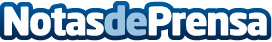 Científicos que rechazaron el premio NobelDesde la aparición de los premios Nobel en 1901, han sido varios los científicos que han renunciado al que es considerado como "el premio más prestigioso del mundo". Datos de contacto:Nota de prensa publicada en: https://www.notasdeprensa.es/cientificos-que-rechazaron-el-premio-nobel_1 Categorias: Literatura Eventos Premios Innovación Tecnológica Otras ciencias http://www.notasdeprensa.es